IFLA RSCAO Sub-Regional Report, [Place of Meeting, e.g. Kuala Lumpur, Malaysia], [Year of Meeting, e.g. 2018]IFLA - Regional Standing Committee for Asia and Oceania 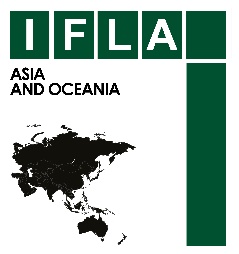 (IFLA - RSCAO)Bi-annual Sub-Regional Report [Reporting Period, e.g. April – July 2018]Achievements in the key roles and  responsibilities as sub-regional convenor:Promotion of  IFLA and IFLA-RSCAO and its programs and activities in  the sub-region (Please provide details):Encourage professional colleagues in the sub-region to join IFLA  and its activities (Please provide details ):Work closely with the Regional Office and organizers, if a country in the sub-region has been selected to host the mid-term meeting (Please provide details):Arrange and upload photos and short write ups of activities for the RSCAO Facebook page ( Please Provide details):Other activities, if any (Please provide details):Brief details with links to information where available, of two (2) most impactful activities in each country in the sub-region, for example, activities of: library association/s; different types of libraries; library studies programs; any conferences, workshops or seminars and so on. Please add more rows, etc. as required.Sub-region:Convenor.:Convenor.:Date of submission:CountryActivitiesImpactName:#1 Name and Date:DetailsName:#2 Name and Date:DetailsName:#1 Name and Date:DetailsName:#2 Name and Date:DetailsName:#1 Name and Date:DetailsName:#2 Name and Date:DetailsName:#1 Name and Date:DetailsName:#2 Name and Date:Details